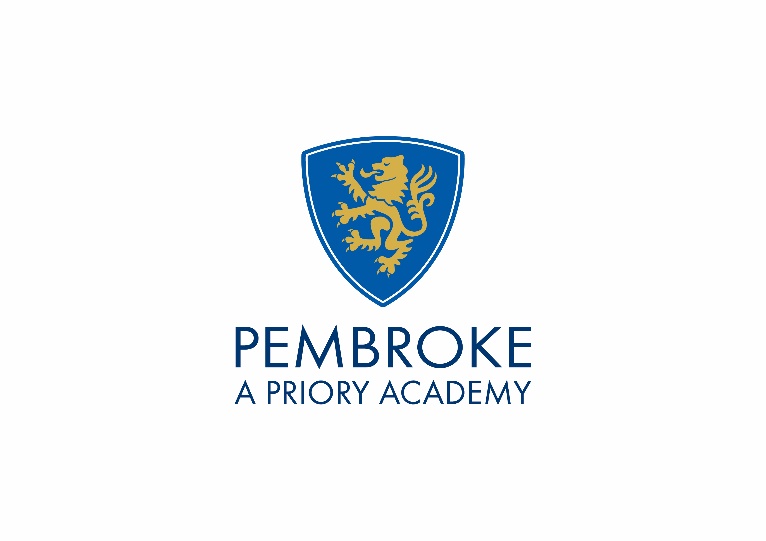 Gym And Sports Facility Assistant x 2Salary £7.90 phPart-TimeVariable HoursStart Date: As soon as possible.SUPPORT STAFFSUPPORT STAFFThe Priory Pembroke Academy has excellent sports facilities, including a large 3G pitch used extensively by many football clubs and a Lifestyle Fitness gym facility. We now wish to appoint a Gym and Sports Facility Assistant to work at the school with responsibilities that will include operating the football centre, gym and sports lettings.We are looking for a committed and enthusiastic individual, who has a passion for sport and fitness and be willing to play a key role at this exciting time.We are looking to take on someone over 18 years of age with some sports or fitness experience and ideally a level 2 gym instructor qualification.Working times will vary across the year with many of the weekly hours being evenings and at the weekend. Application forms can be found on our website at www.prioryacademies.co.uk under the Vacancies tab. Please note that CVs are not acceptable. Closing date for applications is:  Friday 27th October 12pm.The Trust is committed to safeguarding and promoting the welfare of children and young people and expects all staff to share this commitment. This post is subject to a clear enhanced DBS check.The Priory Pembroke Academy has excellent sports facilities, including a large 3G pitch used extensively by many football clubs and a Lifestyle Fitness gym facility. We now wish to appoint a Gym and Sports Facility Assistant to work at the school with responsibilities that will include operating the football centre, gym and sports lettings.We are looking for a committed and enthusiastic individual, who has a passion for sport and fitness and be willing to play a key role at this exciting time.We are looking to take on someone over 18 years of age with some sports or fitness experience and ideally a level 2 gym instructor qualification.Working times will vary across the year with many of the weekly hours being evenings and at the weekend. Application forms can be found on our website at www.prioryacademies.co.uk under the Vacancies tab. Please note that CVs are not acceptable. Closing date for applications is:  Friday 27th October 12pm.The Trust is committed to safeguarding and promoting the welfare of children and young people and expects all staff to share this commitment. This post is subject to a clear enhanced DBS check.